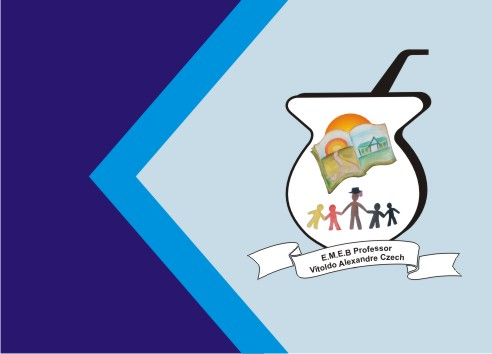 Atividade de ArtesO PlanoO plano se forma através de uma linha em movimento, em outra linha que não seja em direção e nem de sua essência para então, se tornar um plano.Como elemento visual a linha possui comprimento, largura, posição e direção, sua limitação são as linhas que definem seus extremos.Toda as formas planas não comuns como pontos e linhas podem ser formas enquanto plano.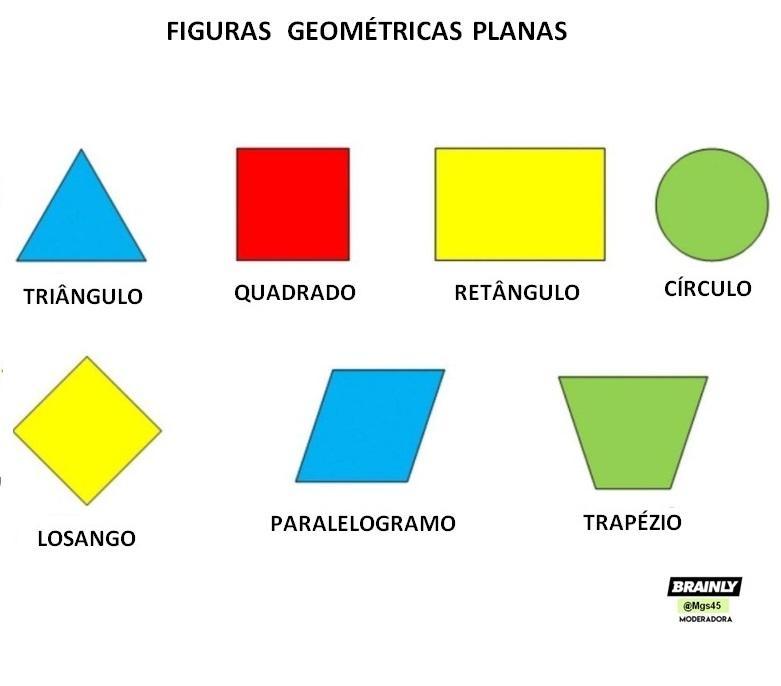  Os planos estão divididos em:Planos geométricos que são construídos matematicamente; planos orgânicos que são limitados por curvas livres, que podem sugerir fluidez e crescimento;Planos retilíneos que são linhas retas que não se relacionam umas com as outras;Planos irregulares que são limitados por linhas retas e curvas, mas que não possuem relação matemática;Planos caligráficos que são criados com auxílio de instrumento, composto por linhas orgânicas;Planos acidentais que são determinados pelo efeito de processos especiais ou são obtido ocasionalmente.O VolumeO volume é a trajetória de um plano em movimento. O plano tem posição no espaço e é limitado por planos. O volume pode ser físico como uma pedra ou pode ser criado através de desenhos como ilustração em uma superfície plana.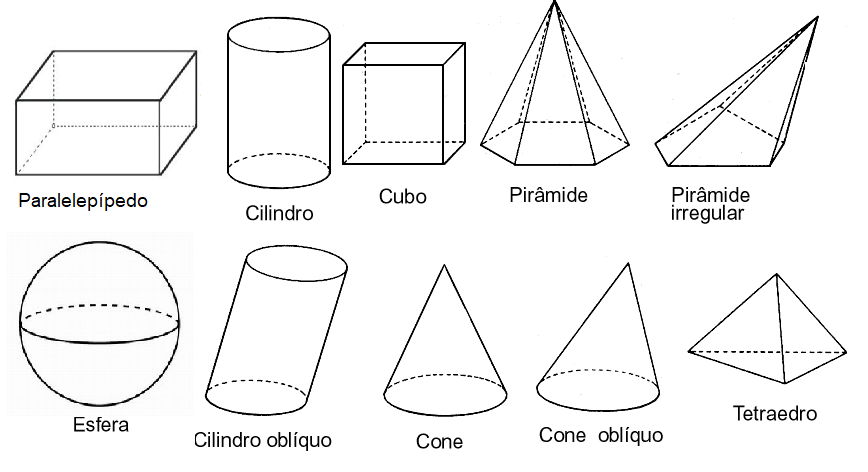 